от   29 сентября  2016 г. №  71/10                с. Усть-Цильма Республики Коми    	  В соответствии с Федеральным законом от 06.10.2003 № 131-ФЗ «Об общих принципах организации местного самоуправления в Российской Федерации»     Совет муниципального района «Усть-Цилемский» решил:1. Передать полномочия администрации муниципального района «Усть-Цилемский» по оборудованию и содержанию ледовых переправ и зимних автомобильных дорог общего пользования местного значения на участке: пст. Новый Бор – пст. Харьяга – с. Ёрмица - д. Лёждуг общей протяженностью 52 км, в том числе ледовые переправы через Харьяжский шар протяженностью 0,15 км, речку Харъяга протяженностью 0,15 км (дополнительные работы с км 1+00 по км 4+00) в 2016 году администрации сельского поселения «Ёрмица».  2. Администрации муниципального района «Усть-Цилемский» заключить с администрацией сельского поселения «Ёрмица» соглашение о передаче полномочий, указанных в пункте 1 настоящего решения, и предоставить его в финансовое управление администрации муниципального района «Усть-Цилемский».Глава муниципального района «Усть-Цилемский» -председатель Совета района                                                       Е.Е. Еремеева Совет муниципальногообразования  муниципальногорайона «Усть-Цилемский»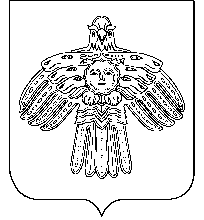 «Чилимдiн» муниципальнöй районлöн муниципальнöйюкöнса СöветРЕШЕНИЕП О М Ш У Ӧ М РЕШЕНИЕП О М Ш У Ӧ М РЕШЕНИЕП О М Ш У Ӧ М О передаче полномочий администрации МР «Усть-Цилемский» по оборудованию и содержанию ледовых переправ и зимних автомобильных дорог общего пользования местного значения  администрации СП «Ёрмица» в 2016 годуО передаче полномочий администрации МР «Усть-Цилемский» по оборудованию и содержанию ледовых переправ и зимних автомобильных дорог общего пользования местного значения  администрации СП «Ёрмица» в 2016 году